REQUERIMENTO Nº 411/2020Requer Voto de Pesar pelo falecimento do Sr. Israel Carlos Pinto de Almeida, ocorrido recentemente.Senhor Presidente, Nos termos do Art. 102, Inciso IV, do Regimento Interno desta Casa de Leis, requeiro a Vossa Excelência que se digne a registrar nos Anais desta Casa de Leis voto de profundo pesar pelo falecimento do Sr. Israel Carlos Pinto de Almeida, ocorrido no dia 04/10/2020.Requeiro, ainda, que desta manifestação seja dada ciência aos seus familiares, encaminhando cópia do presente. Justificativa:Sr. Israel tinha 59 anos, morador do Jardim Santa Rita. Era casado com Aparecida Almeida, deixando os filhos: Grasiele, Ezequiel e Renata.Benquisto por todos os familiares e amigos, seu passamento causou grande consternação e saudades; todavia, sua memória há de ser cultuada por todos que em vida o amaram.Que Deus esteja presente nesse momento de separação e dor, para lhes dar força e consolo.É, pois, este o Voto, através da Câmara de Vereadores, em homenagem póstuma e em sinal de solidariedade.Plenário “Dr. Tancredo Neves”, em 08 de Outubro de 2020.Marcos Antonio Rosado Marçal“Marcos Rosado”-vereador-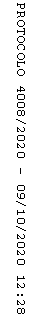 